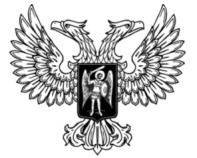 ДонецкАЯ НароднАЯ РеспубликАЗАКОНО ВНЕСЕНИИ ИЗМЕНЕНИЙ В СТАТЬЮ 64 ЗАКОНА ДОНЕЦКОЙ НАРОДНОЙ РЕСПУБЛИКИ «ОБ ОБРАЗОВАНИИ» И СТАТЬЮ 54 СЕМЕЙНОГО КОДЕКСА ДОНЕЦКОЙ НАРОДНОЙ РЕСПУБЛИКИ Принят Постановлением Народного Совета 24 декабря 2021 годаСтатья 1Внести в статью 64 Закона Донецкой Народной Республики                                              от 19 июня 2015 года № 55-IHC «Об образовании» (опубликован на официальном сайте Народного Совета Донецкой Народной Республики                              8 июля 2015 года) изменение, дополнив ее частью 31 следующего содержания:«31. Ребенок имеет право преимущественного приема на обучение по основным общеобразовательным программам дошкольного образования и начального общего образования в государственную или муниципальную образовательную организацию, в которой обучаются его полнородные и неполнородные брат и (или) сестра.».Статья 2Внести в абзац второй части 2 статьи 54 Семейного кодекса Донецкой Народной Республики от 17 июля 2020 года № 172-IIHC (опубликован на официальном сайте Народного Совета Донецкой Народной Республики                           30 июля 2020 года) изменение, изложив его в следующей редакции:«Ребенок имеет право преимущественного приема на обучение по основным общеобразовательным программам дошкольного образования и начального общего образования в государственную или муниципальную образовательную организацию, в которой обучаются его полнородные и неполнородные брат и (или) сестра.».ГлаваДонецкой Народной Республики					Д.В. Пушилинг. Донецк28 декабря 2021 года№ 332-IIНС